                      S’il te plait, programme-moi un photon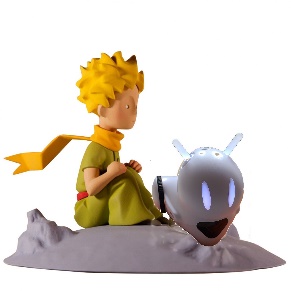                                         CE2-CM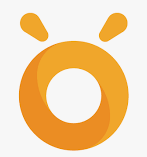 Démarrer    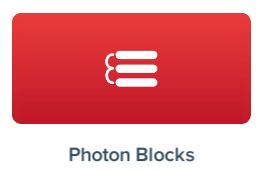 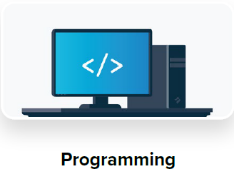 Choisir « Programming » puis « Photon Blocks »  Programme Photon:il allume ses antennes de la même couleur que son foulardil va sur la case d’un déchet, il attend 5 secondes. Le petit prince (toi) ramasse le déchet et le met dans la poubelle de la bonne couleur.il va sur la case de l’autre déchet, il attend 5 secondes. Le petit prince (toi) ramasse le déchet et le met dans la poubelle de la bonne couleur.il suit la ligne noire il va vers le cône, s’arrête juste avant le choc (à moins de 5 cm) et il pousse un cri d’animal.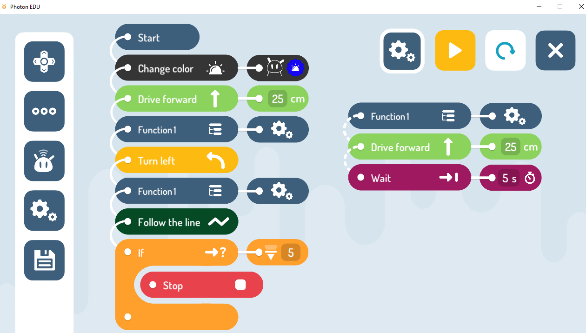 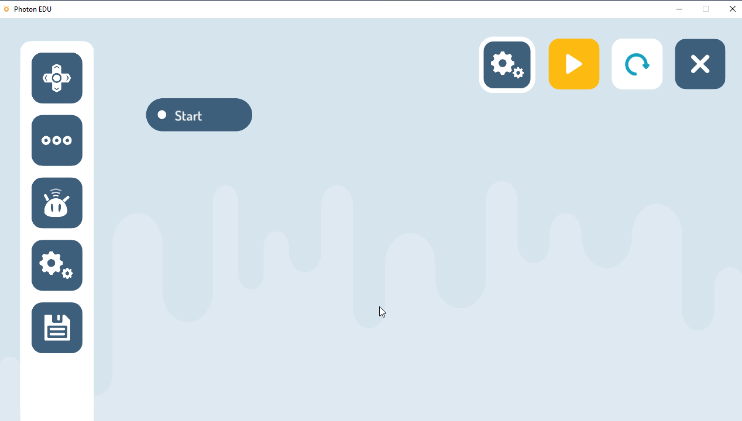 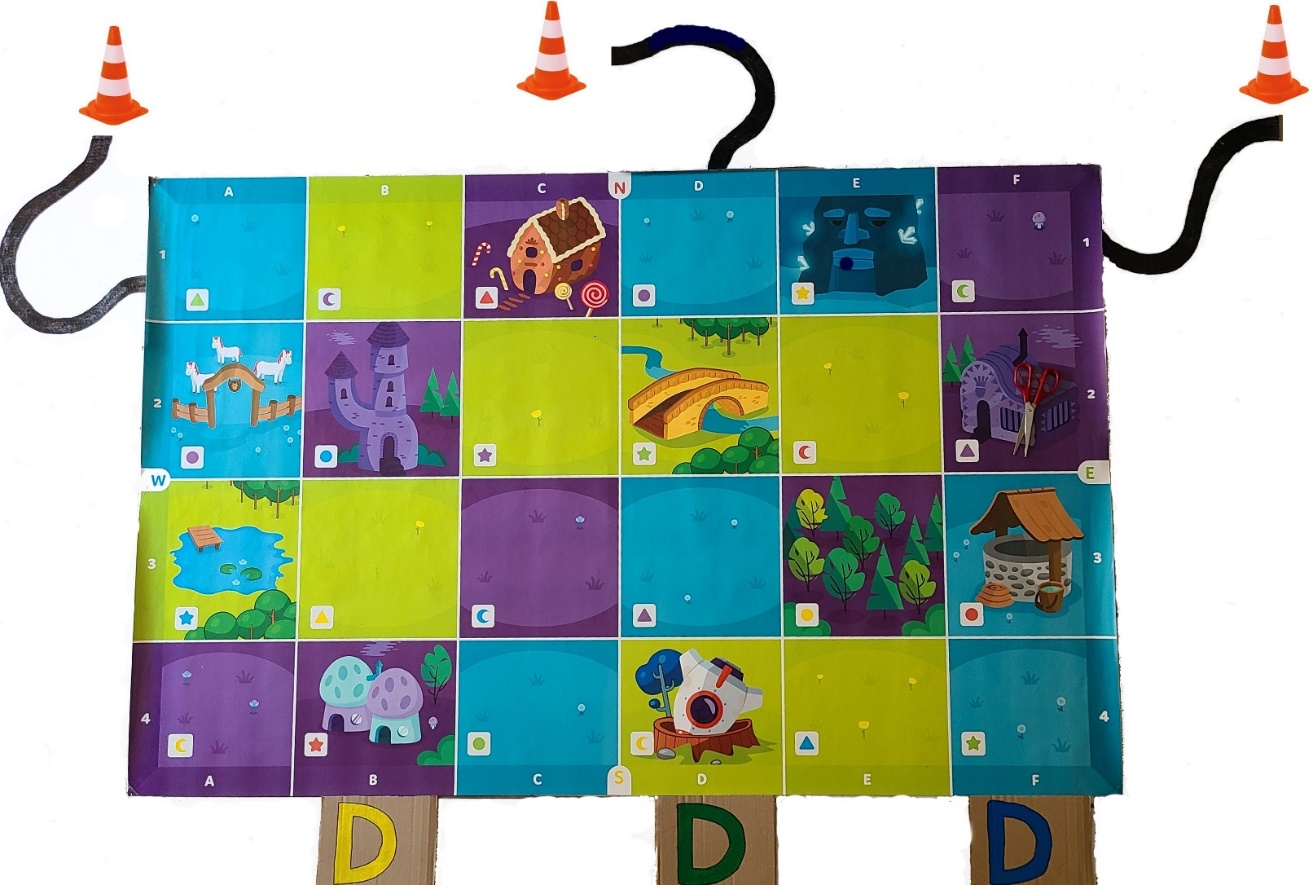 